St Mary’s Catholic Primary School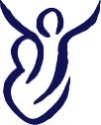 Newsletter Number 17     11.07.18Summer FayreThank you again to the PTFA who worked all of Friday afternoon to organise a very family friendly after school summer fete. Thank you to everyone who came to share in the event. Details of who won items in the silent auction are available from the PTFASummer is definitely hereWe have already experienced some very hot days. We continue to encourage children to drink water throughout the day and often ask children to fill up their bottles with cool fresh water in the afternoons. Please ensure that every child has access to a water bottle and suncream/ sun hat as necessary to make the most of the time outdoors.Year 6 end of term eventsYear 6 have completed their final writing tasks and have now all visited their next year schools. They have begun now to work on the end of year mass, assembly and play with the support of year 5 who are furiously working on creating sets for the play. It really is a marathon task and we look forward to celebrating with them in the next two weeks to mark their final steps at St Mary’s.Public Speaking FinalEagle class have worked hard on their public speaking on the theme of inspiring people. This has been a new venture for the school and despite some pupils being nervous in anticipation of the event all did very well to rise to the challenge.The finals were on Tuesday 10th July. Members of the school governing body and the Catenians were there to judge the event.Congratulations all the children who took part and especially to Maja who came 1st, Jonas  2nd and Oriel 3rd.Year 5 next step to Year 6 and beyondWe have been working with our current year 5 pupils to help them make the step to becoming our school leaders for next year.Last week they spent all spent a day at Axe Valley to experience maths and science tasks alongside other peers from school across the area.On Thursday they went to Colyton to train to be sports leaders.Both experiences are helping them to take the step to being our next year leaders as well as giving them opportunities to begin to make their next step choice.Parents may be aware or be surprised to learn that the application next step packs will be arriving with you on the first week of September and all applications are due in the first half term next year.Our school values for learningWe have been working on all pupils developing their resilience this term. Please take time to read the attached article about resilience and how it can support pupil success.Lost PropertyOur lost property box is still over flowing. If your child has lost an item of clothing then please do spend a moment to check.Named items generally will find their way back to their owner so please do make sure that all items are clearly marked with your child’s name.Skip arriving Friday 13th JulyWe will be having a skip delivered to school at the end of this week. It will be stationed next to the garage until the end of term. Please discourage children from running near and around it as they do tend to have sharp metal edges.DATES Friday 13th July 	10 am				Leavers Mass in churchFriday 13th July					Clubs finish todayTuesday 17th July				Robins final swimmingTuesday 17th July 2.30pm			Year 6 Leavers Play Wednesday 18th July 6pm			Year 6 Leavers PlayFriday 20th July 	2pm				Celebration afternoonTuesday 24th July				Leavers’ AssemblyTuesday 24th July 3.30				Term endsTuesday 4th September				Term beginsThere will be no more after school clubs from Monday 16th July.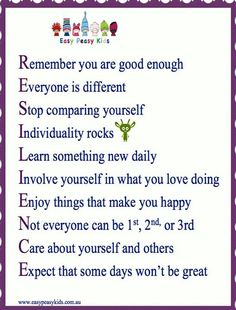 